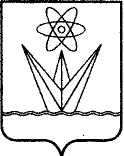 АДМИНИСТРАЦИЯ ЗАКРЫТОГО АДМИНИСТРАТИВНО – ТЕРРИТОРИАЛЬНОГО ОБРАЗОВАНИЯ  ГОРОДА  ЗЕЛЕНОГОРСКА КРАСНОЯРСКОГО КРАЯП О С Т А Н О В Л Е Н И Е07.12.2021                                    г. Зеленогорск                                  № 189-пО внесении изменений в Положение о системе оплаты труда работников муниципальных учреждений города Зеленогорска, утвержденное постановлением Администрации ЗАТО г. Зеленогорска от 12.04.2021 № 46-пВ соответствии со статьями 135, 144 Трудового кодекса Российской Федерации, Федеральным законом от 06.10.2003 № 131-ФЗ «Об общих принципах организации местного самоуправления в Российской Федерации», на основании Устава города ЗеленогорскаПОСТАНОВЛЯЮ:1.  Внести в Положение о системе оплаты труда работников муниципальных учреждений города Зеленогорска, утвержденное постановлением Администрации ЗАТО г. Зеленогорска от 12.04.2021 № 46-п, следующие изменения:1.1. В пункте 4.5 слова «20468 рублей» заменить словами «22224 рубля».1.2. В приложении № 1 строку 4.2 изложить в следующей редакции: «                                                                                                                                          ».2. Настоящее постановление вступает в силу с 01.01.2022 и подлежит опубликованию в газете «Панорама».Глава ЗАТО г. Зеленогорска                                                                 М.В. Сперанский4.2.Иные муниципальные казенные учреждения2,6-3,22,52,2-2,41,8-2,1